Połącz instrumenty z właściwą nazwą.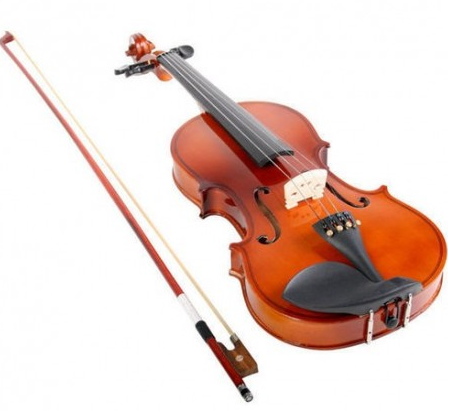                                                                                               trąbka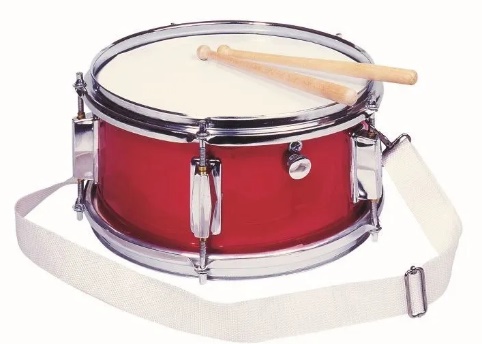 fortepian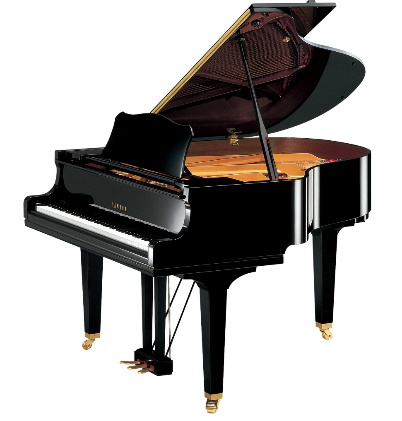                                                           bęben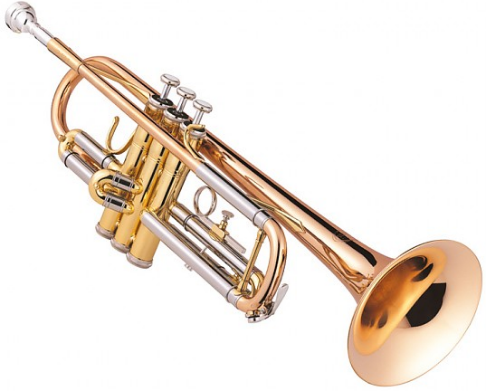                                                                                             skrzypce